Exploration: Find the areas (or expressions) of the triangles.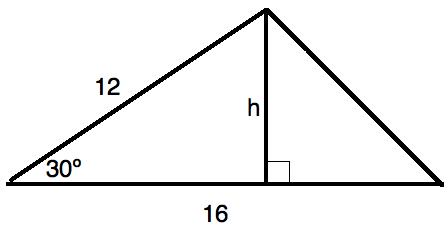 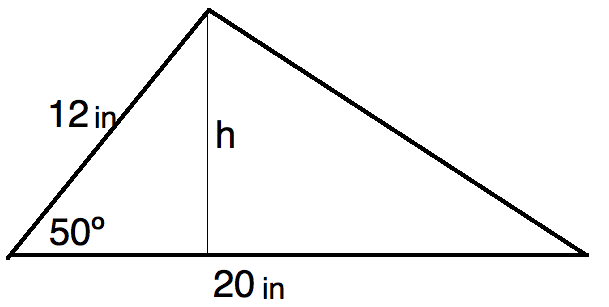 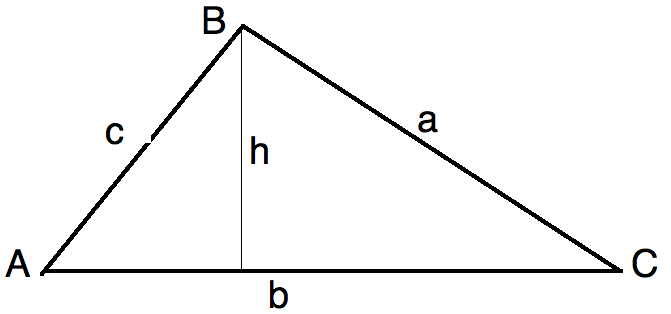 